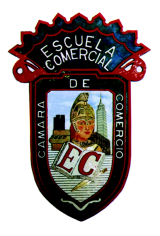 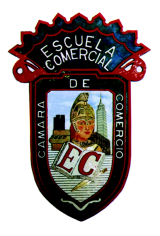 OBJECTIVO Aplicar los conocimientos adquiridos en las sesiones de clase relativos a la características, funciones y objetivos de la administración financiera.DESARROLLO Identifica los siguientes términos en los ejemplos que a continuación se presentan OBJETIVOS ESPECÍFICOS DE LA ADMINISTRACIÓN FINANCIERA/ SOCIEDADES/ ADMINISTRACIÓN FINANCIERA/ FINANZAS/  HERRAMIENTAS DEL ANÁLISIS FINANCIERO1.- Disciplina que se encarga de la administración del dinero, su obtención, gestión, gasto e inversión 2.- Se ocupa de la adquisición, financiamiento, y administración de bienes de una organización para maximizar la riqueza y minimizar el riesgo   3.- Planear el crecimiento de la empresa, maximizar utilidades y minimizar la incertidumbre 4.- Comparación con periodos anteriores y comparación con otras empresas 5.- Estas organizaciones tienen más de un dueño y pueden reunir una cantidad mayor de capital Prof. Rosa Ma. López Larios